Publicado en  el 04/07/2014 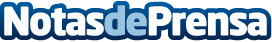 John Legend en concierto por primera vez en España John Legend es ya uno de esos nombres imprescindibles, cantante y compositor, aclamado por la crítica, ganador de múltiples premios, entre los que encontramos nueve premios Grammy, tres Soul Train
Awards, BET Award al Mejor Artista Novel y el Starlight Award del Songwriters Hall of Fame. Datos de contacto:Sony MusicNota de prensa publicada en: https://www.notasdeprensa.es/john-legend-en-concierto-por-primera-vez-en_1 Categorias: Música Premios http://www.notasdeprensa.es